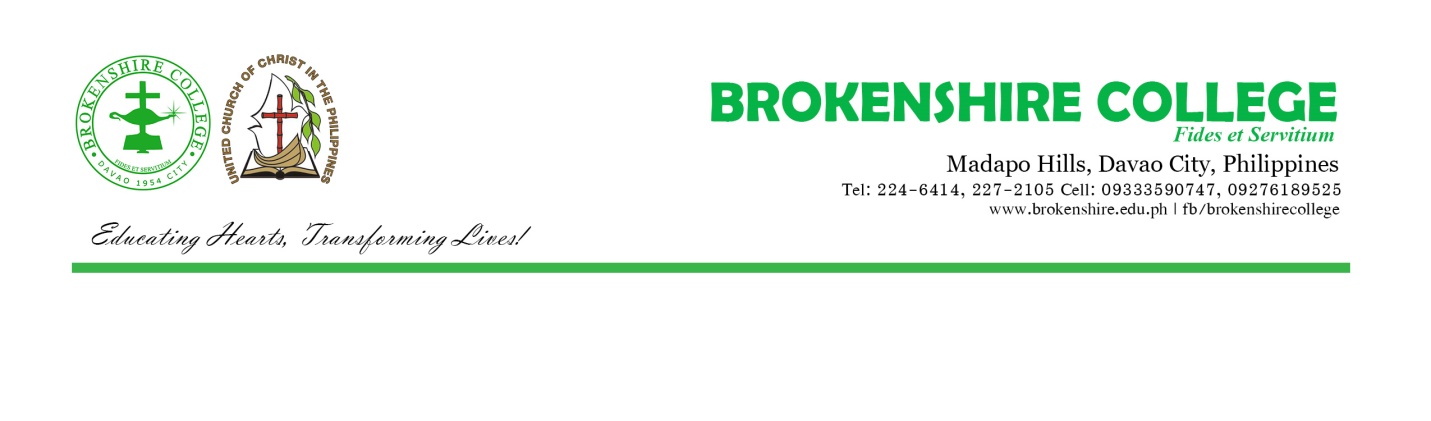 APPLICANT’S PERSONAL DATA SHEET   I. PERSONAL INFORMATION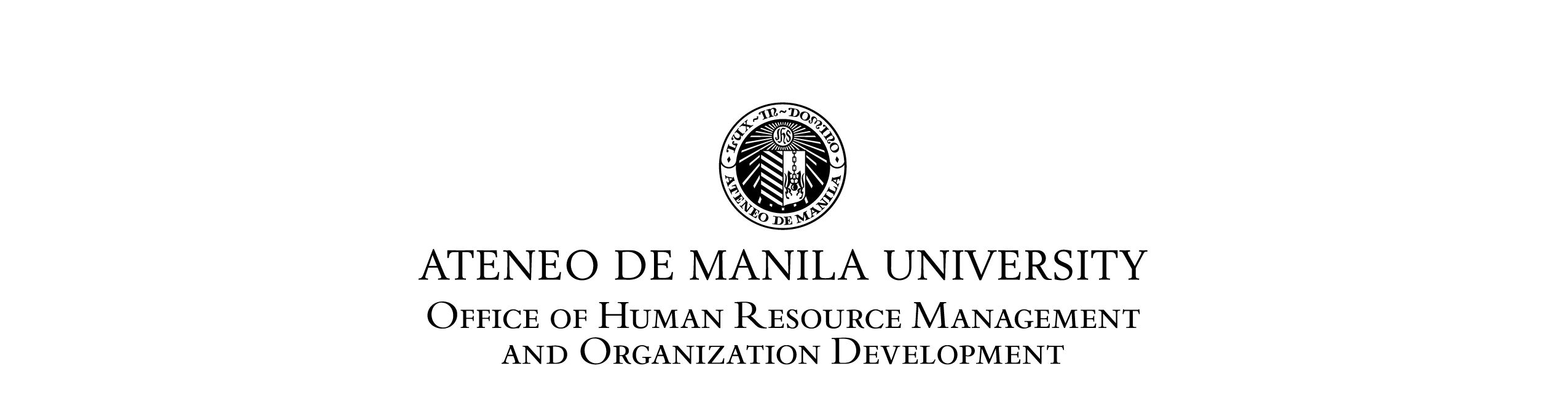 ((Employment record outside Brokenshire College. Please start with the most recent. ( Please attach your resume.)(Employment record in the Brokenshire College. (Please start with the most recent)II. DECLARATION OF OCCUPATION AND EMPLOYER OF RELATIVES WORKING IN THE COLLEGEPrint clearly and provide details according to this order: Parents, Siblings, Spouse, Children, Parent-in-law, Brother/Sister-in-law, First Cousin-in-law, Uncle/Aunt, Nephew/Niece (son/daughter of brother/sister)III. ESSAY (Use another sheet if necessary.)IV. APPLICATION DOCUMENTSIncluded in this Personal Data Sheet are my:Letter of Intent, addressed to the HRMD DirectorLetter of Recommendation from current/previous supervisorResumePortfolio of past works (for technical positions)Transcript of Record DiplomaCertificate of Employment/Good Moral CharacterMedical Records (CBC, X-Ray, Urinalysis, Physical Exam, Medical Certificate – Fitness to Work) NBI Clearance or Police & Barangay ClearanceNSO Birth Certificate (applicant/dependents)NSO Marriage ContractProof of TINProof of SSS NumberProof of PhilHealth NumberProof of Pag-IBIG NumberOthers:  _______________________________________I hereby certify that the foregoing information contained in this Personal Data Sheet and all documents submitted are true and correct to the best of my knowledge. I understand that this may serve as the basis of my employment and that I have not withheld any fact or circumstance, which could affect my application unfavorably.  It is understood that if there are any omissions or misrepresentations contained in this document, reasonable proof of this will be sufficient ground for the termination of my employment.  This also serves as an authorization for the Brokenshire College to conduct verification on the information, which I have provided.            _____________________________________________                                                                                                                            								                          Applicant’s signature over printed name                Date AppliedNOTE: Instructions for document submission: Fasten the documents in a manila folderArrange the documents as indicated aboveWrite your name on the flap of the folder (Prefix, Last Name, First Name, MI). POSITION/S APPLIED FOR                                                    2.                                                    POSITION/S APPLIED FOR                                                    2.                                                    POSITION/S APPLIED FOR                                                    2.                                                    POSITION/S APPLIED FOR                                                    2.                                                    HOW DID YOU COME TO KNOW OF THE POSITIONHOW DID YOU COME TO KNOW OF THE POSITIONHOW DID YOU COME TO KNOW OF THE POSITIONHOW DID YOU COME TO KNOW OF THE POSITIONHOW DID YOU COME TO KNOW OF THE POSITIONHOW DID YOU COME TO KNOW OF THE POSITIONGENDER Male          FemaleGENDER Male          FemaleGENDER Male          FemaleGENDER Male          Female PREFIX                   FAMILY NAME                           FIRST NAME                                   MIDDLE NAME  PREFIX                   FAMILY NAME                           FIRST NAME                                   MIDDLE NAME  PREFIX                   FAMILY NAME                           FIRST NAME                                   MIDDLE NAME  PREFIX                   FAMILY NAME                           FIRST NAME                                   MIDDLE NAME  PREFIX                   FAMILY NAME                           FIRST NAME                                   MIDDLE NAME  PREFIX                   FAMILY NAME                           FIRST NAME                                   MIDDLE NAME  PREFIX                   FAMILY NAME                           FIRST NAME                                   MIDDLE NAME NICKNAMENICKNAMENICKNAMEE-MAIL E-MAIL E-MAIL E-MAIL PRESENT ADDRESS (# Street, Barangay, City, Province, ZIP)PRESENT ADDRESS (# Street, Barangay, City, Province, ZIP)PRESENT ADDRESS (# Street, Barangay, City, Province, ZIP)PRESENT ADDRESS (# Street, Barangay, City, Province, ZIP)PRESENT ADDRESS (# Street, Barangay, City, Province, ZIP)PRESENT ADDRESS (# Street, Barangay, City, Province, ZIP)LIVING WITHLIVING WITHMOBILE NO.MOBILE NO.MOBILE NO.MOBILE NO.TELEPHONE NO.TELEPHONE NO.PERMANENT ADDRESS (# Street, Barangay, City, Province, ZIP)PERMANENT ADDRESS (# Street, Barangay, City, Province, ZIP)PERMANENT ADDRESS (# Street, Barangay, City, Province, ZIP)PERMANENT ADDRESS (# Street, Barangay, City, Province, ZIP)PERMANENT ADDRESS (# Street, Barangay, City, Province, ZIP)PERMANENT ADDRESS (# Street, Barangay, City, Province, ZIP)LIVING WITH LIVING WITH TELEPHONE NO.TELEPHONE NO.TELEPHONE NO.TELEPHONE NO.TELEPHONE NO.TELEPHONE NO.PROVINCIAL ADDRESS (# Street, Barangay, City, Province, ZIP)PROVINCIAL ADDRESS (# Street, Barangay, City, Province, ZIP)PROVINCIAL ADDRESS (# Street, Barangay, City, Province, ZIP)PROVINCIAL ADDRESS (# Street, Barangay, City, Province, ZIP)PROVINCIAL ADDRESS (# Street, Barangay, City, Province, ZIP)PROVINCIAL ADDRESS (# Street, Barangay, City, Province, ZIP)LIVING WITH LIVING WITH TELEPHONE NO.TELEPHONE NO.TELEPHONE NO.TELEPHONE NO.TELEPHONE NO.TELEPHONE NO.PLACE OF BIRTH PLACE OF BIRTH PLACE OF BIRTH PLACE OF BIRTH PLACE OF BIRTH PLACE OF BIRTH CITIZENSHIPCITIZENSHIPCITIZENSHIPCITIZENSHIPCITIZENSHIPCITIZENSHIPCITIZENSHIPCITIZENSHIPRELIGION                                      UCCP Catholic Iglesia ni Cristo Muslim Protestant Others _______RELIGION                                      UCCP Catholic Iglesia ni Cristo Muslim Protestant Others _______CIVIL STATUS  Single Married Widowed Separated DivorcePHILHEALTH   NO.PHILHEALTH   NO.PASSPORT NO.PASSPORT NO.PASSPORT NO.PASSPORT EXPIRATION DATEPASSPORT EXPIRATION DATEPASSPORT EXPIRATION DATEPASSPORT EXPIRATION DATEPASSPORT EXPIRATION DATEPASSPORT COUNTRY OF ORIGINRELIGION                                      UCCP Catholic Iglesia ni Cristo Muslim Protestant Others _______RELIGION                                      UCCP Catholic Iglesia ni Cristo Muslim Protestant Others _______CIVIL STATUS  Single Married Widowed Separated DivorcePAG-IBIG NO. PAG-IBIG NO. PASSPORT NO.PASSPORT NO.PASSPORT NO.PASSPORT EXPIRATION DATEPASSPORT EXPIRATION DATEPASSPORT EXPIRATION DATEPASSPORT EXPIRATION DATEPASSPORT EXPIRATION DATEPASSPORT COUNTRY OF ORIGINRELIGION                                      UCCP Catholic Iglesia ni Cristo Muslim Protestant Others _______RELIGION                                      UCCP Catholic Iglesia ni Cristo Muslim Protestant Others _______CIVIL STATUS  Single Married Widowed Separated DivorceTINTINPASSPORT NO.PASSPORT NO.PASSPORT NO.PASSPORT EXPIRATION DATEPASSPORT EXPIRATION DATEPASSPORT EXPIRATION DATEPASSPORT EXPIRATION DATEPASSPORT EXPIRATION DATEPASSPORT COUNTRY OF ORIGINRELIGION                                      UCCP Catholic Iglesia ni Cristo Muslim Protestant Others _______RELIGION                                      UCCP Catholic Iglesia ni Cristo Muslim Protestant Others _______CIVIL STATUS  Single Married Widowed Separated DivorceSSS  NO.SSS  NO.PASSPORT NO.PASSPORT NO.PASSPORT NO.PASSPORT EXPIRATION DATEPASSPORT EXPIRATION DATEPASSPORT EXPIRATION DATEPASSPORT EXPIRATION DATEPASSPORT EXPIRATION DATEPASSPORT COUNTRY OF ORIGINFATHER’S NAME                                                                    OCCUPATION/EMPLOYER                                                          DATE OF BIRTH (M/D/Y)FATHER’S NAME                                                                    OCCUPATION/EMPLOYER                                                          DATE OF BIRTH (M/D/Y)FATHER’S NAME                                                                    OCCUPATION/EMPLOYER                                                          DATE OF BIRTH (M/D/Y)FATHER’S NAME                                                                    OCCUPATION/EMPLOYER                                                          DATE OF BIRTH (M/D/Y)FATHER’S NAME                                                                    OCCUPATION/EMPLOYER                                                          DATE OF BIRTH (M/D/Y)FATHER’S NAME                                                                    OCCUPATION/EMPLOYER                                                          DATE OF BIRTH (M/D/Y)FATHER’S NAME                                                                    OCCUPATION/EMPLOYER                                                          DATE OF BIRTH (M/D/Y)FATHER’S NAME                                                                    OCCUPATION/EMPLOYER                                                          DATE OF BIRTH (M/D/Y)FATHER’S NAME                                                                    OCCUPATION/EMPLOYER                                                          DATE OF BIRTH (M/D/Y)FATHER’S NAME                                                                    OCCUPATION/EMPLOYER                                                          DATE OF BIRTH (M/D/Y)FATHER’S NAME                                                                    OCCUPATION/EMPLOYER                                                          DATE OF BIRTH (M/D/Y)FATHER’S NAME                                                                    OCCUPATION/EMPLOYER                                                          DATE OF BIRTH (M/D/Y)FATHER’S NAME                                                                    OCCUPATION/EMPLOYER                                                          DATE OF BIRTH (M/D/Y)FATHER’S NAME                                                                    OCCUPATION/EMPLOYER                                                          DATE OF BIRTH (M/D/Y)MOTHER’S MAIDEN NAME                                                 OCCUPATION/EMPLOYER                                                         DATE OF BIRTH (M/D/Y)MOTHER’S MAIDEN NAME                                                 OCCUPATION/EMPLOYER                                                         DATE OF BIRTH (M/D/Y)MOTHER’S MAIDEN NAME                                                 OCCUPATION/EMPLOYER                                                         DATE OF BIRTH (M/D/Y)MOTHER’S MAIDEN NAME                                                 OCCUPATION/EMPLOYER                                                         DATE OF BIRTH (M/D/Y)MOTHER’S MAIDEN NAME                                                 OCCUPATION/EMPLOYER                                                         DATE OF BIRTH (M/D/Y)MOTHER’S MAIDEN NAME                                                 OCCUPATION/EMPLOYER                                                         DATE OF BIRTH (M/D/Y)MOTHER’S MAIDEN NAME                                                 OCCUPATION/EMPLOYER                                                         DATE OF BIRTH (M/D/Y)MOTHER’S MAIDEN NAME                                                 OCCUPATION/EMPLOYER                                                         DATE OF BIRTH (M/D/Y)MOTHER’S MAIDEN NAME                                                 OCCUPATION/EMPLOYER                                                         DATE OF BIRTH (M/D/Y)MOTHER’S MAIDEN NAME                                                 OCCUPATION/EMPLOYER                                                         DATE OF BIRTH (M/D/Y)MOTHER’S MAIDEN NAME                                                 OCCUPATION/EMPLOYER                                                         DATE OF BIRTH (M/D/Y)MOTHER’S MAIDEN NAME                                                 OCCUPATION/EMPLOYER                                                         DATE OF BIRTH (M/D/Y)MOTHER’S MAIDEN NAME                                                 OCCUPATION/EMPLOYER                                                         DATE OF BIRTH (M/D/Y)MOTHER’S MAIDEN NAME                                                 OCCUPATION/EMPLOYER                                                         DATE OF BIRTH (M/D/Y)NAME OF SPOUSE                                                                  OCCUPATION/EMPLOYER                                                         DATE OF BIRTH (M/D/Y)NAME OF SPOUSE                                                                  OCCUPATION/EMPLOYER                                                         DATE OF BIRTH (M/D/Y)NAME OF SPOUSE                                                                  OCCUPATION/EMPLOYER                                                         DATE OF BIRTH (M/D/Y)NAME OF SPOUSE                                                                  OCCUPATION/EMPLOYER                                                         DATE OF BIRTH (M/D/Y)NAME OF SPOUSE                                                                  OCCUPATION/EMPLOYER                                                         DATE OF BIRTH (M/D/Y)NAME OF SPOUSE                                                                  OCCUPATION/EMPLOYER                                                         DATE OF BIRTH (M/D/Y)NAME OF SPOUSE                                                                  OCCUPATION/EMPLOYER                                                         DATE OF BIRTH (M/D/Y)NAME OF SPOUSE                                                                  OCCUPATION/EMPLOYER                                                         DATE OF BIRTH (M/D/Y)NAME OF SPOUSE                                                                  OCCUPATION/EMPLOYER                                                         DATE OF BIRTH (M/D/Y)NAME OF SPOUSE                                                                  OCCUPATION/EMPLOYER                                                         DATE OF BIRTH (M/D/Y)NAME OF SPOUSE                                                                  OCCUPATION/EMPLOYER                                                         DATE OF BIRTH (M/D/Y)NAME OF SPOUSE                                                                  OCCUPATION/EMPLOYER                                                         DATE OF BIRTH (M/D/Y)NAME OF SPOUSE                                                                  OCCUPATION/EMPLOYER                                                         DATE OF BIRTH (M/D/Y)NAME OF SPOUSE                                                                  OCCUPATION/EMPLOYER                                                         DATE OF BIRTH (M/D/Y)NAME OF YOUR CHILDREN                                  DATE OF BIRTH (M/D/Y)1)                                                          2)                                                                             3)                                                                             NAME OF YOUR CHILDREN                                  DATE OF BIRTH (M/D/Y)1)                                                          2)                                                                             3)                                                                             NAME OF YOUR CHILDREN                                  DATE OF BIRTH (M/D/Y)1)                                                          2)                                                                             3)                                                                             NAME OF YOUR CHILDREN                                  DATE OF BIRTH (M/D/Y)1)                                                          2)                                                                             3)                                                                             NAME OF YOUR CHILDREN                                  DATE OF BIRTH (M/D/Y)1)                                                          2)                                                                             3)                                                                             NAME OF YOUR CHILDREN                                  DATE OF BIRTH  (M/D/Y)4)                                                          5)                                                                             6)                                                                             NAME OF YOUR CHILDREN                                  DATE OF BIRTH  (M/D/Y)4)                                                          5)                                                                             6)                                                                             NAME OF YOUR CHILDREN                                  DATE OF BIRTH  (M/D/Y)4)                                                          5)                                                                             6)                                                                             NAME OF YOUR CHILDREN                                  DATE OF BIRTH  (M/D/Y)4)                                                          5)                                                                             6)                                                                             NAME OF YOUR CHILDREN                                  DATE OF BIRTH  (M/D/Y)4)                                                          5)                                                                             6)                                                                             NAME OF YOUR CHILDREN                                  DATE OF BIRTH  (M/D/Y)4)                                                          5)                                                                             6)                                                                             NAME OF YOUR CHILDREN                                  DATE OF BIRTH  (M/D/Y)4)                                                          5)                                                                             6)                                                                             NAME OF YOUR CHILDREN                                  DATE OF BIRTH  (M/D/Y)4)                                                          5)                                                                             6)                                                                             NAME OF YOUR CHILDREN                                  DATE OF BIRTH  (M/D/Y)4)                                                          5)                                                                             6)                                                                             PERSON TO CONTACT                     NAME                                                      ADDRESS                                               TELEPHONE NO.                         RELATIONSHIPIN CASE OF EMERGENCY:                                                                                                                                          PERSON TO CONTACT                     NAME                                                      ADDRESS                                               TELEPHONE NO.                         RELATIONSHIPIN CASE OF EMERGENCY:                                                                                                                                          PERSON TO CONTACT                     NAME                                                      ADDRESS                                               TELEPHONE NO.                         RELATIONSHIPIN CASE OF EMERGENCY:                                                                                                                                          PERSON TO CONTACT                     NAME                                                      ADDRESS                                               TELEPHONE NO.                         RELATIONSHIPIN CASE OF EMERGENCY:                                                                                                                                          PERSON TO CONTACT                     NAME                                                      ADDRESS                                               TELEPHONE NO.                         RELATIONSHIPIN CASE OF EMERGENCY:                                                                                                                                          PERSON TO CONTACT                     NAME                                                      ADDRESS                                               TELEPHONE NO.                         RELATIONSHIPIN CASE OF EMERGENCY:                                                                                                                                          PERSON TO CONTACT                     NAME                                                      ADDRESS                                               TELEPHONE NO.                         RELATIONSHIPIN CASE OF EMERGENCY:                                                                                                                                          PERSON TO CONTACT                     NAME                                                      ADDRESS                                               TELEPHONE NO.                         RELATIONSHIPIN CASE OF EMERGENCY:                                                                                                                                          PERSON TO CONTACT                     NAME                                                      ADDRESS                                               TELEPHONE NO.                         RELATIONSHIPIN CASE OF EMERGENCY:                                                                                                                                          PERSON TO CONTACT                     NAME                                                      ADDRESS                                               TELEPHONE NO.                         RELATIONSHIPIN CASE OF EMERGENCY:                                                                                                                                          PERSON TO CONTACT                     NAME                                                      ADDRESS                                               TELEPHONE NO.                         RELATIONSHIPIN CASE OF EMERGENCY:                                                                                                                                          PERSON TO CONTACT                     NAME                                                      ADDRESS                                               TELEPHONE NO.                         RELATIONSHIPIN CASE OF EMERGENCY:                                                                                                                                          PERSON TO CONTACT                     NAME                                                      ADDRESS                                               TELEPHONE NO.                         RELATIONSHIPIN CASE OF EMERGENCY:                                                                                                                                          PERSON TO CONTACT                     NAME                                                      ADDRESS                                               TELEPHONE NO.                         RELATIONSHIPIN CASE OF EMERGENCY:                                                                                                                                          EDUCATIONAL ATTAINMENTNAME OF SCHOOLNAME OF SCHOOLNAME OF SCHOOLNAME OF SCHOOLCOURSECOURSEFROMFROMTOTOHIGHEST LEVEL COMPLETEDHIGHEST LEVEL COMPLETEDHIGHEST LEVEL COMPLETEDHIGH SCHOOLVOCATIONAL SCHOOLCOLLEGEPOST GRADUATEPOST GRADUATEPOST GRADUATENATURE OR TITLE OF SEMINAR, WORKSHOP,SPECIAL COURSE, OR FELLOWSHIPNAME AND LOCATION OF INSTITUTIONINCLUSIVE DATES ATTENDEDSPECIAL SKILLS/ OTHER QUALIFICATIONSSPECIAL SKILLS/ OTHER QUALIFICATIONSYESNOSPECIAL SKILLS / OTHER QUALIFICATIONSYESNOCOMPUTER SKILLS (SPECIFY SOFTWARE)COMPUTER SKILLS (SPECIFY SOFTWARE)LABORATORY WORKCOMPUTER REPAIR/ MAINTENANCECOMPUTER REPAIR/ MAINTENANCEDRIVING (Specify type of license)ACCOUNTING ACCOUNTING SKILLED WORK: (Pls. specify)(e.g., electrical, carpentry, painting, plumbing, welding, automotive, mason )CASHIERINGCASHIERINGOTHERS: (Pls. specify)OTHERS: (Pls. specify)OTHERS: (Pls. specify)PROFESSIONAL ELIGIBILITY:                        LICENSE NO:          PROFESSIONAL ELIGIBILITY:                        LICENSE NO:          PROFESSIONAL ELIGIBILITY:                        LICENSE NO:          REGISTRATION DATE:                                                    VALIDITY:REGISTRATION DATE:                                                    VALIDITY:REGISTRATION DATE:                                                    VALIDITY:MEMBERSHIP IN ORGANIZATIONS AND CLUBSHOBBIES & RECREATIONAL ACTIVITIESINCLUSIVE DATES OF EMPLOYMENTCOMPANY NAME & ADDRESSPOSITIONSALARYREASON FOR LEAVINGINCLUSIVE DATES OF EMPLOYMENTUNITPOSITIONSALARYREASON FOR LEAVINGPROFESSIONAL REFERENCES:  (Faculty, Academic Adviser, and/or Previous Supervisor; Exclude Relatives)                     NAME                                                          COMPANY AND ADDRESS                                                          POSITION                   TEL NUMBER           EMAIL1.                                                                                                                                                                                   2.                                                                                                                                                                                   3.                                                                                                                                                                                   4.                                                                                                                                                                                   DETAILSDETAILSYESNOIF YES, NATURE OF ILLNESSIF YES, NATURE OF ILLNESSHave you been hospitalized previously?Have you been hospitalized previously?Have you undergone surgery previously?Have you undergone surgery previously?Do you currently undergo any treatment?Do you currently undergo any treatment?WeightWeightWeightWeightHeightHeightWhat is your Blood Type?When was your last chest X-Ray?When was your last chest X-Ray?When was your last chest X-Ray?When was your last chest X-Ray?What was the result?DO YOU HAVE ANY CIRCUMSTANCE/CONSIDERATIONS THAT MIGHT AFFECT YOUR EMPLOYMENT IN THE COLLEGE IF HIRED (E.G plans of migrating, further studies, and health?)           YES             NO         If yes, please give details:      HAVE YOU EVER BEEN SUBJECTED TO ANY DISCIPLINARY ACTION IN ANY OF YOUR PREVIOUS EMPLOYMENT?            YES          NOIf yes, please give details:      HAVE YOU EVER BEEN CONVICTED FOR ANY OFFENSE?       YES              NO         If yes, please give details:      LAST NAMEFIRST NAMEMIDDLE NAMERELATIONSHIPOCCUPATION/EMPLOYERWrite what you want to say to yourselfSulat kung ano ang nais mong sabihin sa iyong sariliWhat are your career plans? What do you see yourself doing in the next 10 years? Ano ang plano mo para sa iyong career? Paano mo nakikita ang sarili mo sa mga susunod na sampung (10) taon?What are your strength/s that can help you perform in the position you are applying for?Ano ang iyong mga maiinam na katangian na makakatulong upang magampanan ang trabahong iyong inaaplayan?Why do you want to work at the Brokenshire College,Inc.?Bakit nais mong magtrabaho sa Brokenshire College, Inc.?What are your weakness/es that can hinder you in performing the duties expected from you?Ano ang iyong mga kakulangan o kahinaan na maaaring maging hadlang sa pagganap ng inyong tungkulin?If accepted in the position you are applying for, what can you contribute to the office/unit?Kung ikaw ay matatanggap sa posisyong ito, ano ang maaari mong maibahagi sa opisinang iyong kabibilangan?